Third Annual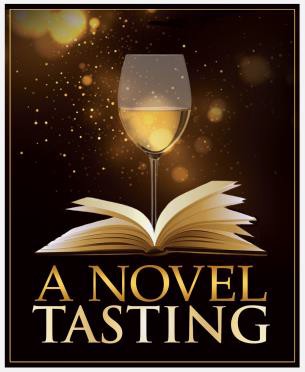 A NOVEL TASTINGAn Evening Benefiting the Birmingham Public LibraryAbout the EventOn Thursday, April 11, 2024, the Birmingham Public Library (BPL) will host its 3rd annual A Novel Tasting fundraiser. The evening will feature a tasting of fine wines, locally crafted beers, and distilled spirits. Guests will enjoy live music, complimentary drinks, catered food, a silent auction, and more. A VIP reception will be held before the event.About BPLYour sponsorship of A Novel Tasting will help the Birmingham Public Library fulfill its mission of providing the highest-quality experience of lifelong learning, cultural enrichment, and enjoyment to the community. Proceeds from the event will fund programs at all BPL locations.Sponsorship Opportunities           Nobel Sponsor ($2,000)8 tickets to VIP receptionRecognition at the event as official sponsorPromotion as official sponsor in online mediaPersonalized giftVIP goodiesCustomized bottomless-pour wine glassAdmission to A Novel Tasting           Pulitzer Sponsor ($1,000)6 tickets to VIP ReceptionRecognition at the event as official sponsorPromotion as official sponsor in online mediaPersonalized giftVIP goodiesCustomized bottomless-pour wine glassAdmission to A Novel Tasting           Newbery Sponsor ($500)4 tickets to VIP ReceptionRecognition at the event as official sponsorPromotion as official sponsor in online mediaPersonalized giftVIP goodiesCustomized bottomless-pour wine glassAdmission to A Novel TastingSponsorship AgreementContact                                                    Name  		  Company Name	_ 	  Street Address  		 City, State,                       Zip                       Code  		  Phone  		  Email  		 Payment Method           Purchase online by clicking here           CheckPlease make your check payable to the Friends Foundation of the Birmingham Public Library. This letter serves as your official tax receipt. Please send your company logo to Margaret  Splane no later than Friday, March 15, 2024.Additional InformationPlease contact Margaret Splane at 205-226-3728 or margaret.splane@cobpl.org.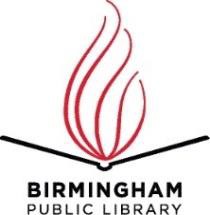 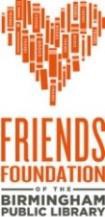 